DOSSIER D’INSCRIPTION
DISPOSITIF « ARGENT DE POCHE »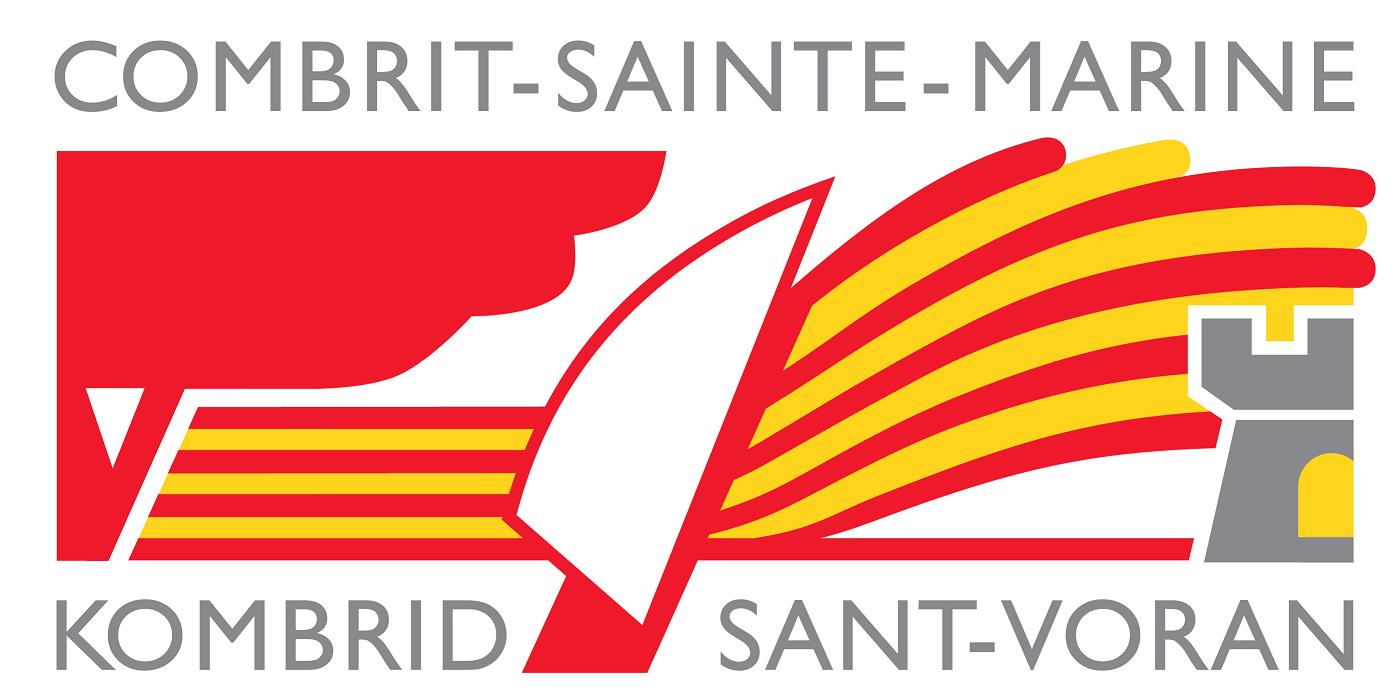 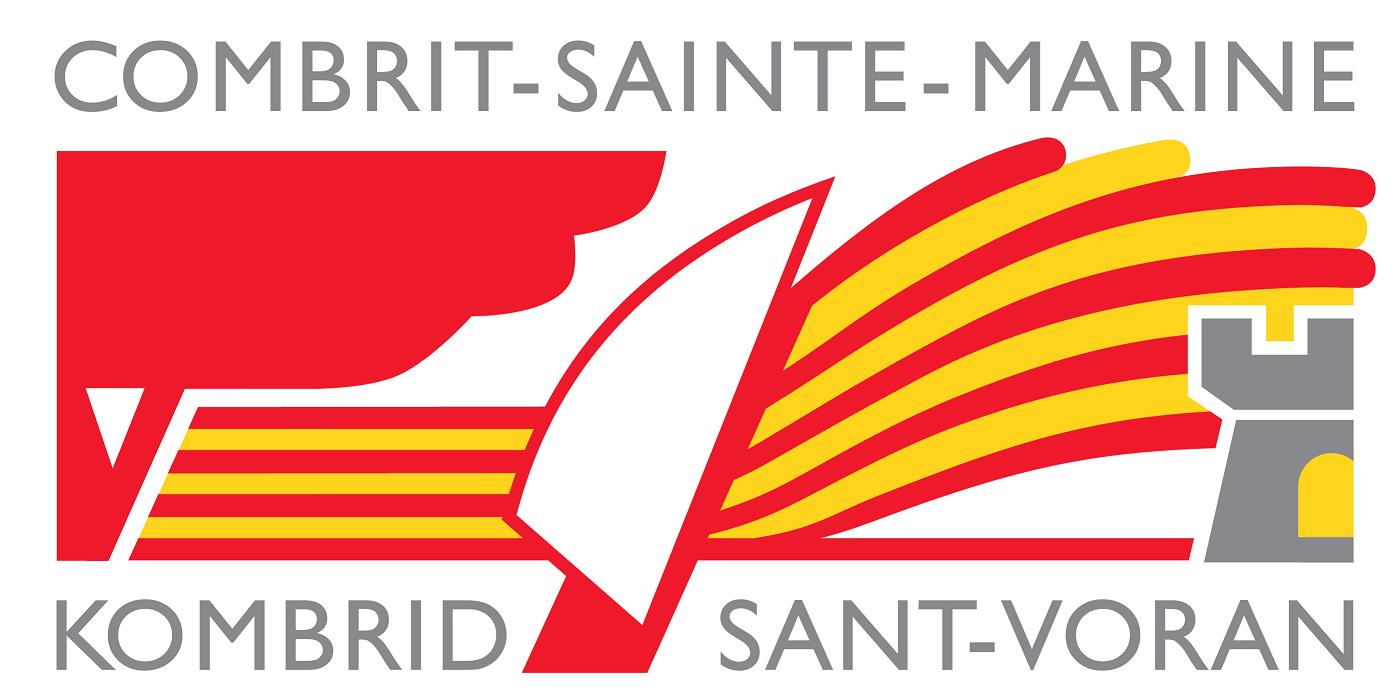 (À retourner par le jeune en main propre au service enfance/jeunesse)
Année : 2021/2022Je gagne de l’argent de poche…En participant à la vie de ma commune !Renseignements généraux :Nom :…………………………………………………………………… Prénom :……………………………………………………………….Sexe : Masculin ⃝	Féminin ⃝	Date et lieu de naissance :      /      /       à…………………………………Adresse :………………………………………………………………………………………………………………………………………………CP : …………………   Commune :……………………………………… :………………………………………………	 :………………….……………..…..……@........................................N° de sécurité sociale :………………………………………………….N° de téléphone en cas d’urgence :Domicile : ………………………………..Du responsable légal 1 : ………………………………………………….Du responsable légal 2 : …………………………………………………Nom du médecin traitant : …………………………………………….	 :……………………………………….Situation (cochez) :⃝  Lycéen (ne), précisez l’établissement :……………………………………………………………………………………………⃝  Autre, précisez : ……………………………………………………………………………………………………………………………..Disponibilité(s) / Préférences (cochez) : cocher les semaines disponibles. En cas d'absence lors d'une semaine cochée, merci de le préciser en « observations »Préférences : (notez de 1 à 4 en fonction de vos souhaits)*⃝ Administratif	⃝ Techniques		⃝ Espaces verts	⃝ Port de plaisance*Ceci étant une liste de souhait, il est possible que nous ne puissions pas respecter l’ordre de priorité.Motivation :En quelques lignes expliquez vos motivations à participer au dispositif « Argent de poche » :……………………………………………………………………………………………………………………………………………………………………………………………………………………………………………………………………………………………………………………………………………………………………………………………………………………………………………………………………………………………………………………………………………………………………………………………………………………………………………………Autorisation parentale (à remplir par le tuteur légal)Je soussigné (e), Monsieur, Madame ou tuteur légal……………………………………………………….…demeurant (adresse complète) à …………………………………………………………………………………………………………………………… autorise mon enfant ………………………………………………………………………. à participer au dispositif « Argent de poche, dans les conditions définies dans le contrat de participation (ci-après).Je certifie que mon enfant :⃝ Possède une assurance extrascolaire				⃝ Est à jour de ses vaccinationsTrajet : domicile-lieu d’intervention :⃝ J’autorise mon enfant à effectuer seul le trajet entre son domicile et le lieu d’interventionOu⃝ J’assurerai le transport de mon enfant entre son domicile et le lieu d’intervention.⃝ J’autorise également les responsables à prendre les initiatives nécessaires en cas d’accident ou de maladie.La commune ne sera en aucun cas réputée employeur des jeunes participants à l’opération « Argent de poche ». La commune s’engage à souscrire auprès d’une compagnie notoirement solvable un contrat d’assurance en « responsabilité civile » lié à cette activité couvrant l’ensemble des dommages pouvant être occasionnés et accidents pouvant survenir à des tiers dans le cadre du déroulement des missions. Tous les participants sont tiers les uns par rapport aux autres.En acceptant de participer à l’opération « Argent de poche », le jeune et son tuteur légal autorisent ou n’autorisent pas (choix à entourer) la Ville de Combrit à utiliser les photographies et images vidéo représentant le bénéficiaire dans ses divers supports de communication (bulletin, site internet…).Pièces à joindre au dossier (valables pour l’année scolaire) :⃝ Photocopie de la pièce d’identité⃝ Photocopie de l’attestation d’assuré social⃝ Attestation d’assurance responsabilité civile⃝ Dossier d’inscription⃝ Fiche sanitaireFait à ……………………………………………….				Le …………………………………………......              Signature des parents 						Signature du jeunePrécédée de la mention « Lu et approuvé »		Précédée de la mention « Lu et approuvé »	JUILLETAOUTOBSERVATIONS⃝  S1 (du 11 au 15)⃝ S2 (du 18 au 22)⃝ S3 (du 25 au 29)⃝ S3 (du 16 au 19)⃝ S4 (du 22 au 26)